UNIVERSIDAD VERACRUZANA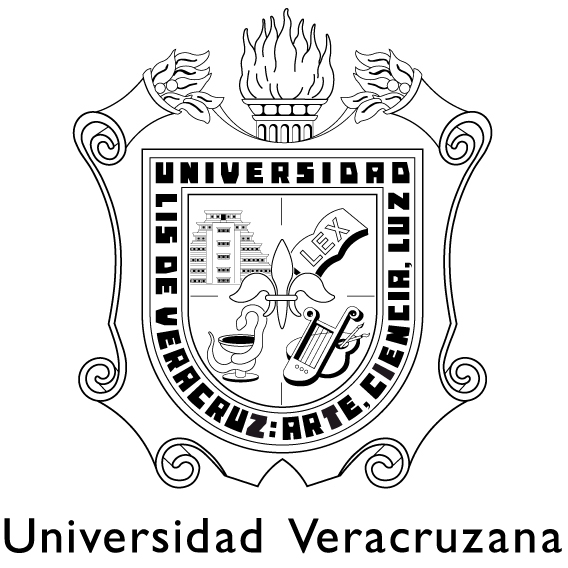 LICENCIATURAEN FÍSICAPlan de Estudios 2010TermodinámicaJustificaciónAl concluir este curso el estudiante estará capacitado para:1.- Conocer y aplicar los métodos termodinámicos a la solución de  problemas asociados a las transformaciones y transferencias de diversas formas de energía en sistemas simples.2.- Entender los conceptos básicos de la disciplina, como son los conceptos de sistema termodinámico, proceso quasi-estático, proceso reversible, trabajo termodinámico, energía interna, entropía y los demás los potenciales termodinámicos.3.- Entender y aplicar a situaciones reales las leyes de la termodinámica.4.- Aplicar los principios termodinámicos al análisis y diseño de máquinas térmicas y refrigeradores idealizados.5.- Entender el concepto de irreversibilidad termodinámica.6.- Tener conocimiento del fundamento microscópico de la termodinámica, a través de la mecánica estadística.Metodología de TrabajoConsulta de bibliografía sugerida.Amplia participación del alumno en la elaboración, interpretación y solución de problemas.Utilización de programas de cómputoExposición de trabajos por parte de los alumnos.Exposición oral de parte del profesor.Lecturas dirigidas. Formación de equipos para el estudio y solución de problemasAsignación de proyectosObjetivo GeneralEn este curso el alumno aprenderá y manejará el material básico de termodinámica, el cual forma parte de su formación intermedia. Este curso  es más avanzado que el curso de Calor Ondas y Fluidos. La termodinámica es la parte de la física que trata del almacenamiento, transformación y transferencia de las diferentes formas energía entre diversos sistemas físicos, desde el punto de vista macroscópico. La energía que posee un objeto, o conjuntos de objetos físicos, que constituyen un sistema termodinámico, puede ser energía interna (asociada a la temperatura), energía cinética (asociada al movimiento , con respecto a un sistema inercial de referencia), energía potencial (debida a la presencia de campos) o energía química (asociada a la composición química). Estos diferentes tipos de energía son susceptibles de transformarse entre sí y de ser transferidos, en forma de trabajo o calor, a través de las fronteras que delimitan el sistema. En este curso se establecen las ecuaciones que relacionan las transformaciones y transferencias de energía a las propiedades termodinámicas de las substancias, tales como: la temperatura, la presión, el volumen, etc. Estas ecuaciones están basadas en observaciones empíricas y en experimentos que condujeron a la formulación de las leyes de la termodinámica.EvaluaciónLa evaluación será de la manera siguiente:Se deja a criterio del profesor.En carácter ordinario:Mínimo de 80% de asistencia a sesionesParticipación en claseTareas y trabajosExámenes parcialesExamen finalEn carácter extraordinario:Mínimo de 65% de asistencia a sesionesContenido Temático1.    Sistemas termodinámicos.1.2   La superficie P-V-T1.3   La región líquido-vapor1.4   Tablas de vapor2.    Formulación axiomática2.1  Especificación formal de un sistema termodinámico2.2  La energía interna2.2  Equilibrio termodinámico2.3  Paredes y restricciones, mensurabilidad de la energíaDefinición cuantitativa de calorEl problema básico de la termodinámicaLos postulados de maximización de entropía3.-   Las condiciones de equilibrio3.1 Parámetros intensivos  3.2 las ecuaciones de estado3.3 Parámetros intensivos entrópicos3.4 Equilibrio térmico y la ley cero3.5 Concepto de temperatura, unidades3.6 Equilibrio mecánico3.7 Equilibrio con respecto al flujo de materia3.8 Equilibrio químico4.   El concepto de trabajo en termodinámica, calor4.1 Definición generalizada de trabajo4.2  Trabajo quasi-estático debido a una pared móvil4.3  Trabajo fuera de equilibrio4.4  Calor5.  La función de energía interna y la 1ª. Ley5.1 Definición de la función de energía interna, experiencias de Joule y Mayer5.2 Aplicación de la 1ª ley a un ciclo5.3 Aplicación de la 1ª ley a un proceso5.4 Entalpía5.5 Calor latente5.6 Calores específicos6 Aplicaciones de la 1ª. Ley6.1 Aplicaciones a procesos con diferentes restricciones6.2 Aplicaciones de las ecuaciones de la energía   7.  La función de  entropía y 2ª ley7.1 Definición del concepto de entropía7.2 Máquinas térmicas, bombas de calor y refrigeradores7.3 Formulaciones de la 2ª ley7.4 Reversibilidad7.5 La máquina y la eficiencia de Carnot7.6 Entropía del gas ideal, vapor, sólidos y líquidos7.7 La desigualdad de Clausius7.8 Cambio de entropía en procesos irreversibles8.  Aplicaciones de la 2ª ley: máquinas térmicas y refrigeradores8.1 El ciclo de Ranking8.2 El ciclo aire estándar8.3 el ciclo de Otto8.4 El ciclo de Diesel9. Ecuaciones de Gibbs-Duhem y Tds9.1 Ecuaciones Tds y aplicaciones10. Potenciales termodinámicos y relaciones de Maxwell10.1 Las relaciones de Maxwell10.2 La ecuación de Clapeyron10.3 relaciones de los calores específicos10.4 El coeficiente de Joule-Thomson11 Transiciones de fase11.1 Energía libre de Gibbs11.2 Puntos críticos11.3 Transición líquido-gas y transición magnética11.4 Transición superfluída y transición superconductora12. 3ª ley o postulado de Nerst. 12.1 Consecuencias del postulado de Nerst.BibliografíaThermodynamics for engineers M. C. Potter, C: W: Somerton. Shaum’s Outline Series. Interactive text with MATHCAD disquete. McGraw-Hill Inc., N.Y., 1995.  ISBN: 0-07-050616-7Heat and Thermodynamics. Mark Zemansky, Richard H. Dittman. 7th edition. McGraw-Hill Science/Engineering/Math. 1996.ISBN: 0070170592Introducción a la Termodinámica Clásica. Leopoldo García-Colín Sherer. 3a edición. Editorial Trillas, México. 1991. Problemario de Termodinámica Clásica. Leopoldo García-Colín Sherer, Luis Ponce Ramírez. Editorial Trillas, México. 1991.Créditos 8Horas5Pre-requisitosCalor, Ondas y Fluidos, Cálculo Dife-rencial en Varias Variables